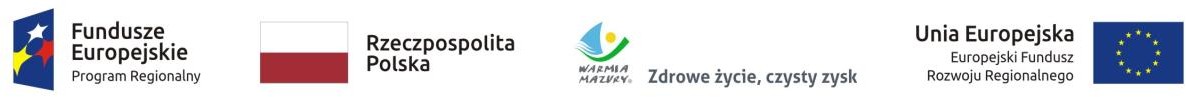 Załącznik nr 1 do Zapytania ofertowego – wzór Formularza ofertyFORMULARZ OFERTOWY Przystępując do postępowania o udzielenie zamówienia publicznego prowadzonego w trybie zapytania ofertowego na zadanie pn.:Pełnienie kompleksowego nadzoru inwestorskiego nad realizacją zadania inwestycyjnego pn: Budowa infrastruktury oraz zagospodarowanie terenu w ramach projektu: „Ochrona różnorodności biologicznej przy rzece Łynie w Lidzbarku Warmińskim – etap II”prowadzonego przez Gminę Miejską Lidzbark Warmiński, oświadczam(-y)*, że akceptuję(-my)* w całości warunki zawarte w zapytaniu ofertowym oraz oferuję(-my)* wykonanie przedmiotu zamówienia, zgodnie z opisem przedmiotu zamówienia i wymogami określonymi w zapytaniu ofertowym, za następującą cenę ryczałtową brutto:słownie:	złCena oferty brutto stanowi całkowite wynagrodzenie Wykonawcy, uwzględniające wszystkie koszty związane                     z realizacją przedmiotu zamówienia zgodnie z Zapytaniem OfertowymPonadto oświadczam (-y), że:oferowana cena jest ceną ryczałtową,oferowana kwota uwzględnia cenę wykonania przedmiotu zamówienia zgodnie z treścią: zapytania ofertowego, wyjaśnieniami do zapytania ofertowego oraz jej zmianami;W przypadku uznania naszej oferty za najkorzystniejszą, oświadczam(-y)*, że przedmiot zamówienia zrealizujemy                    w terminie od daty zawarcia umowy do dnia podpisania protokołu odbioru końcowego robót budowlanych objętych projektem, wykonanych bez zastrzeżeń oraz w okresie gwarancji jakości i w okresie rękojmi za wady zrealizowanych robót budowlanych, udzielonej przez wykonawcę robót budowlanych;zapoznaliśmy się z postanowieniami zapytania ofertowego i załącznikami oraz nie wnosimy do nich żadnych zastrzeżeń oraz zdobyliśmy konieczne informacje potrzebne do właściwego wykonania zamówienia,zawarte w zapytaniu ofertowym projektowane postanowienia umowy zostały przez nas zaakceptowane                      i zobowiązujemy się w przypadku wybrania naszej oferty do zawarcia umowy w miejscu i terminie wyznaczonym przez zamawiającego,akceptujemy warunki płatności określone w projektowanych postanowieniach umowy,uważamy się za związanych niniejszą ofertą przez okres określony w SWZ,Oświadczamy, że w przedmiotowym zamówieniu publicznym:zamierzam powierzyć do wykonania podwykonawcom następującą część zamówienia *nie zamierzam powierzać podwykonawcom żadnej części zamówienia *Udzielimy Zamawiającemu gwarancji dobrej jakości i rękojmi wykonanych robót i usług, na okres wskazany                           w ofercie, licząc od daty odbioru końcowego przedmiotu zamówienia.sposób reprezentacji Wykonawcy/Wykonawców wspólnie ubiegających się o zamówienie* dla potrzeb niniejszego zamówienia jest następujący:…………………………………………………………………………………………………………………………………………………….…………………….........(wypełniają jedynie przedsiębiorcy składający wspólną ofertę-spółki cywilne, konsorcja) Oświadczenie Wykonawcy potwierdzające znajomość obowiązków wynikających z RODO, w szczególności                          w zakresie wypełnienia obowiązków informacyjnych przewidzianych w art. 13 lub art. 14 RODO. Potwierdzam, że znane mi są obowiązki wynikające z Rozporządzenia Parlamentu Europejskiego i Rady (UE) 2016/679 z dnia 27 kwietnia 2016 r. w sprawie ochrony osób fizycznych w związku z przetwarzaniem danych osobowych i w sprawie swobodnego przepływu takich danych oraz uchylenia dyrektywy 95/46/WE (ogólne rozporządzenie o ochronie danych) (Dz. Urz. UE L 119                                          z 04.05.2016, str. 1), zwanego „RODO” i jednocześnie oświadczam, że wypełniłam/-em obowiązki informacyjne przewidziane w art. 13 lub art. 14 RODO wobec osób fizycznych, od których dane osobowe bezpośrednio lub pośrednio pozyskałem w celu ubiegania się o udzielenie zamówienia publicznego w niniejszym postępowaniu.**Upoważnionym do kontaktu w sprawie przedmiotowego postępowania jest:Imię i  nazwisko:  ……………………………………………………………………………………….Tel. ……………………………………. E-mail: ……………………….………………………………Oświadczamy, że [żadne z informacji zawartych w ofercie nie stanowią tajemnicy przedsiębiorstwa                                        w rozumieniu przepisów o zwalczaniu nieuczciwej konkurencji/ wskazane poniżej informacje zawarte w ofercie stanowią tajemnicę przedsiębiorstwa w rozumieniu przepisów o zwalczaniu nieuczciwej konkurencji i w związku z niniejszym nie mogą być one udostępniane, w szczególności innym uczestnikom postępowania]*Nie uczestniczę(-ymy)* jako Wykonawca w jakiejkolwiek innej ofercie złożonej w celu udzielenia niniejszego zamówienia;Załącznikami do niniejszej oferty są:….......................................................................................................................................….......................................................................................................................................….......................................................................................................................................….......................................................................................................................................Oferta sporządzona jest na	ponumerowanych stronach................................................................                      (Miejscowość, data)....................................................................................                                                                                                                                                                 /pieczęć(-cie) imienna(-e) i podpis(- y) osoby(-ób)   	 	 	 	 	       uprawnionej(-ych) do reprezentowania Wykonawcy(-ców/ * - niepotrzebne skreślić/usunąćZałącznik nr 2 do zapytania ofertowego – wzór Oświadczenia usunąć/ dodać wiersze dla wykonawców ubiegających się wspólnie o udzielenie zamówienia.OŚWIADCZENIEo spełnieniu warunków udziału w postępowaniu o udzielenie zamówienia publicznego na:Pełnienie kompleksowego nadzoru inwestorskiego nad realizacją zadania inwestycyjnego pn: Budowa infrastruktury oraz zagospodarowanie terenu w ramach projektu: „Ochrona różnorodności biologicznej przy rzece Łynie w Lidzbarku Warmińskim – etap II”Działając w imieniu Wykonawcy i będąc należycie uprawnionym do jego reprezentowania oświadczam, że Wykonawca spełnia warunki dotyczące:zdolności do występowania w obrocie gospodarczym;uprawnień do prowadzenia określonej działalności gospodarczej lub zawodowej, o ile wynika to z odrębnych przepisów;zdolności technicznej lub zawodowej;...............................................................                      (Miejscowość, data)....................................................................................                                                                                                                                                                 /pieczęć(-cie) imienna(-e) i podpis(- y) osoby(-ób)   	 	 	 	 	       uprawnionej(-ych) do reprezentowania Wykonawcy(-ców/ *- niepotrzebne skreślić (usunąć)Załącznik nr 3 do zapytania ofertowego – wzór Formularza Oświadczenia usunąć/ dodać wiersze dla wykonawców ubiegających się wspólnie o udzielenie zamówienia.OŚWIADCZENIEo barku podstaw do wykluczenia z postępowania o udzielenie zamówienia publicznego na:Pełnienie kompleksowego nadzoru inwestorskiego nad realizacją zadania inwestycyjnego pn: Budowa infrastruktury oraz zagospodarowanie terenu w ramach projektu: „Ochrona różnorodności biologicznej przy rzece Łynie w Lidzbarku Warmińskim – etap II”Działając w imieniu Wykonawcy i będąc należycie uprawnionym do jego reprezentowania, oświadczam(-y)*, że Wykonawca nie podlega wykluczeniu z postępowania w niżej wymienionych okolicznościach:„Z ubiegania się o udzielenie zamówienia publicznego wyklucza się Wykonawcę:w stosunku do którego otwarto likwidację, lub którego upadłość ogłoszono;który w sposób zawiniony poważnie naruszył obowiązki zawodowe, co podważa jego uczciwość, w szczególności gdy wykonawca w wyniku zamierzonego działania lub rażącego niedbalstwa nie wykonał lub nienależycie wykonał zamówienie;który naruszył obowiązki dotyczące płatności podatków, opłat lub składek na ubezpieczenia społeczne lub zdrowotne, chyba że wykonawca dokonał płatności należnych podatków, opłat lub składek na ubezpieczenia społeczne lub zdrowotne wraz z odsetkami lub grzywnami lub zawarł wiążące porozumienie w sprawie spłaty tych należności;wobec którego orzeczono tytułem środka zapobiegawczego zakaz ubiegania się o zamówienia publiczne;”...............................................................                      (Miejscowość, data)....................................................................................                                                                                                                                                                 /pieczęć(-cie) imienna(-e) i podpis(- y) osoby(-ób)   	 	 	 	 	       uprawnionej(-ych) do reprezentowania Wykonawcy(-ców/ *- niepotrzebne skreślić (usunąć)Załącznik Nr 4 do zapytania ofertowego – wzór Wykazu usług WYKAZ  WYKONANYCH USŁUGusunąć/ dodać wiersze dla wykonawców ubiegających się wspólnie o udzielenie zamówienia.Na potrzeby postępowania o udzielenie zamówienia publicznego pn.:Pełnienie kompleksowego nadzoru inwestorskiego nad realizacją zadania inwestycyjnego pn: Budowa infrastruktury oraz zagospodarowanie terenu w ramach projektu: „Ochrona różnorodności biologicznej przy rzece Łynie w Lidzbarku Warmińskim – etap II”przedkładam(-y)* następujący wykaz usług wykonanych nie wcześniej niż w okresie ostatnich trzech lat przed upływem terminu składania ofert, a jeżeli okres prowadzenia działalności jest krótszy – w tym okresieDo wykazu załączam(-y)* ……… szt. dowodów określających, czy ww. usługi zostały wykonane należycie................................................................                      (Miejscowość, data)....................................................................................                                                                                                                                                                 /pieczęć(-cie) imienna(-e) i podpis(- y) osoby(-ób)   	 	 	 	 	       uprawnionej(-ych) do reprezentowania Wykonawcy(-ców/ *- niepotrzebne skreślić (usunąć)Załącznik nr 5 do zapytania ofertowego – wzór Wykazu osób WYKAZ OSÓBSKIEROWANYCH PRZEZ WYKONAWCĘ DO REALIZACJI ZAMÓWIENIAusunąć/ dodać wiersze dla wykonawców ubiegających się wspólnie o udzielenie zamówienia.Na potrzeby postępowania o udzielenie zamówienia publicznego pn. Pełnienie kompleksowego nadzoru inwestorskiego nad realizacją zadania inwestycyjnego pn: Budowa infrastruktury oraz zagospodarowanie terenu w ramach projektu: „Ochrona różnorodności biologicznej przy rzece Łynie w Lidzbarku Warmińskim – etap II”...............................................................                      (Miejscowość, data)....................................................................................                                                                                                                                                                 /pieczęć(-cie) imienna(-e) i podpis(- y) osoby(-ób)   	 	 	 	 	       uprawnionej(-ych) do reprezentowania Wykonawcy(-ców/ *- niepotrzebne skreślić (usunąć)NAZWA WYKONAWCYADRES WYKONAWCYNUMER KRSNUMER NIPADRES E-MAILTELEFONLp.Zakres zamówieniaWartość brutto (PLN) lub procentowy udziałpodwykonawstwaNazwa i adres podwykonawcyCzy podwykonawca jestpodmiotem, na którego zasoby powołuje się Wykonawca12341TAK* / NIE*2TAK* / NIE*L.p.Oznaczenie rodzaju (nazwy) informacjiStrony w ofercie(wyrażone cyfrą)Strony w ofercie(wyrażone cyfrą)L.p.Oznaczenie rodzaju (nazwy) informacjioddoNAZWA WYKONAWCY*ADRES WYKONAWCYW ZALEŻNOŚCI OD PODMIOTUNIP / KRS / CEiDGNAZWA WYKONAWCY*ADRES WYKONAWCYW ZALEŻNOŚCI OD PODMIOTUNIP / KRS / CEiDGNAZWA WYKONAWCY*ADRES WYKONAWCYW ZALEŻNOŚCI OD PODMIOTUNIP / KRS / CEiDGLp.Przedmiotzamówienia(Wymienić nazwyzrealizowanych usług)Wartość(należy podać wartość robót budowlanych objętych usługą nadzoru   inwestorskiego/inwestorazastępczego/inżyniera kontraktu)Daty wykonaniausług –od (d.m.r.)do (d.m.r.)Miejsce wykonaniaNazwa podmiotu na rzecz którego usługi zostały wykonaneNAZWA WYKONAWCY*ADRES WYKONAWCYW ZALEŻNOŚCI OD PODMIOTUNIP / KRS / CEiDGLp.Imię i nazwiskoWykształcenieKwalifikacje zawodowe (Uprawnienia - zakres, nr)Zakres wykonywanych czynnościInformacjao podstawie do dysponowania osobamifunkcja Inspektora nadzoru inwestorskiego robót drogowychfunkcja Inspektora nadzoru robót elektrycznych i elektroenergetycznychfunkcja Inspektora nadzoru inwestorskiego robót w specjalności instalacyjnej w zakresie sieci, instalacji i urządzeń telekomunikacyjnychopieka nad czynnościami w zakresie przyrodniczym  w zakresie przyrodniczym, w szczególności: herpetologii, ornitologii, fitosocjologiifunkcję inspektora nadzoru w zakresie budowy i pielęgnacji terenów zieleni